Lecture 11 ExercisesCS 51P – Fall 2019  is equal to :								Unless it is very small, in which case is it equal to:Define a recursive function exp that takes two arguments (x and n, both ints) and returns the value Define a recursive function exp that takes two arguments (x and n, both ints) and returns the value  using the square_and_mutliply recursive definitionA triangle_drawing_2 is: 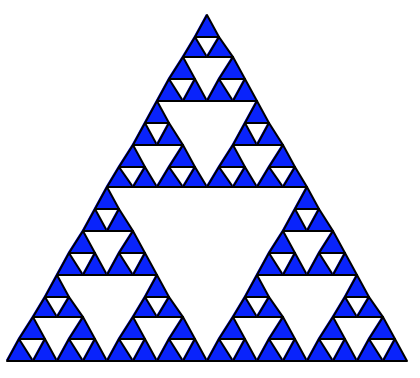 Unless it is very small, in which case is it:Define a recursive function triangle_drawing_2(x,y, size) that will produce the image above and count the number of (solid) triangles drawn.. Assume that “really small” means side length (i.e., size) less than 10. 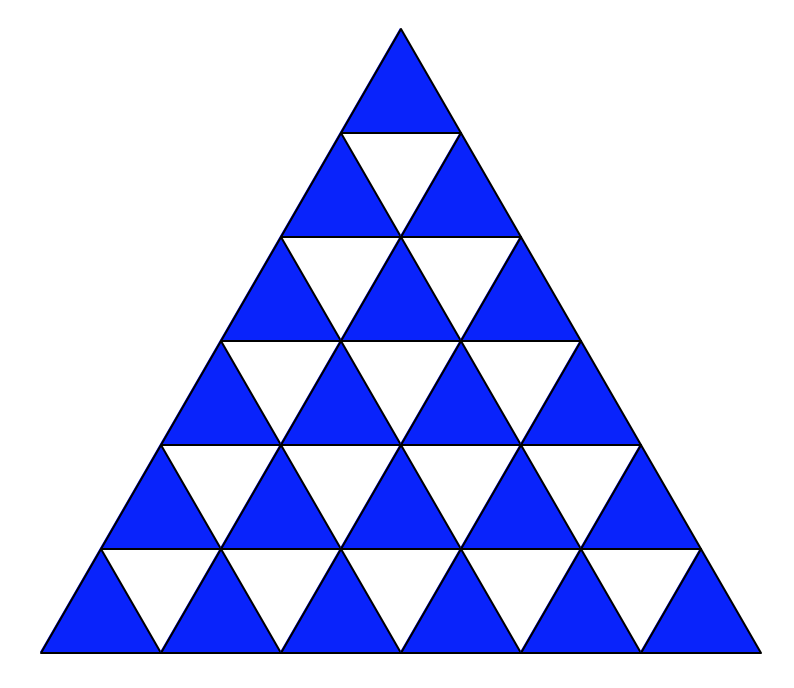 A triangle_drawing_3  is: Unless it is very small, in which case is it:Define a recursive function triangle_drawing_3(x,y, size) that will produce the image above. Assume that “really small” means side length (i.e., size) less than 20. 